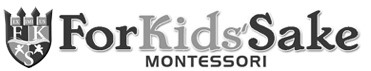 August 2, 2021Dear Parents, We are looking forward to educating your child this upcoming school year. Our first day of school is Wednesday, September 8th. The FKSM school year tuition is based on a 40-week year.  Throughout our ten-month calendar school year, tuition is due regardless of your student’s attendance (as stated in your payment contract).  If your child does not attend school, no tuition adjustment will be given. This year we are offering only two payment options, monthly and bi-weekly.  If you plan to pay monthly your first payment is due on September 1st and you will continue to pay monthly for 8 months with your payments concluding May 1st.  After the 5th of the month, the system will automatically assess a $35 late fee.  If you plan to pay bi-weekly, your first payment will be due on August 30th and will continue every two weeks concluding on May 23rd.  You will be assessed a $35 late fee the Tuesday (noon) after your payment is due.  If you are planning to use our biweekly payment plan, the bi-weekly payment dates are listed below; If you should have further questions, please do not hesitate to stop by the office to ask. We thank you in advance for your cooperation, Angel L. Allen 8/30	 	                  11/8      1/18           3/28	 	 9/13 	                       11/22      1/31           4/1110/27                      12/6      2/14           4/2510/11                      12/20       2/28           5/910/25                       1/3      3/14            5/23